＜報道関係各位＞　　　　　　　　　　　　　　　　　　　　　　　　　　　　　　2019年11月5日　　　　　　　　　　　　　　　　　　　　　　　　　　　　　　　　　　　　　　大阪経済大学官学連携プロジェクトで、少子過疎化による子どもの運動能力低下を防げ！大阪府能勢町×大阪経済大学スポーツ・文化センター「能勢っ子！かけっこ！日本一！」「能勢っ子！かけっこ！ランＲＵＮラン！」　開催陸上競技部･竹澤健介ヘッドコーチ（北京五輪10000ｍ日本代表）と部員達が小中学生・幼稚園児に、かけっこのコツと楽しさを教えます！【日時】 2019年11月9日（土） 9:00～11:30 【場所】 能勢ささゆり学園（能勢小・中学校） グラウンド大阪経済大学（学長：山本俊一郎／所在：大阪市東淀川区大隅2-2-8）は、子ども達の運動能力向上を目指し、大阪府豊能郡能勢町と本学スポーツ・文化センターによるコラボ企画「能勢っ子！かけっこ！日本一！」を実施しています。この取組の一環として、陸上競技部の竹澤健介ヘッドコーチ（北京五輪10000ｍ日本代表）と部員達によるかけっこ指導「能勢っ子！かけっこ！ランＲＵＮラン！」を、2019年11月9日（土）9:00～11：30まで、能勢ささゆり学園（能勢小学校・中学校）にて開催します。■少子化・過疎化が進む能勢町では、学校の再編整備により、子ども達の運動能力低下が課題に。少子化により学校再編が進む地方中小都市では、学校の再編整備によって子ども達の生活環境が変化し、発育発達期にある幼児・児童期の運動時間減少による健康づくりに及ぼす影響が懸念されています。能勢町では、2016年に6つの小学校・2つの中学校が施設一体型小中学校に再編整備され、児童・生徒の約半数がスクールバスで通学することとなりました。このため放課後や休み時間の運動時間の十分な確保が困難になり、年々、体力測定結果が低下していました。そこで2019年4月、能勢町教育委員会から協力依頼を受けて、本学スポーツ・文化​センターによる「能勢っ子！かけっこ！日本一！」がスタートしました。人間科学部 若吉浩二教授が提唱する「オノマトペ体操」（ぎゅっぎゅっ、しゅっしゅっと​声を出しながら体を動かす体操）の能勢バージョンを共同制作する他、学生達が運動指導を行うなど町ぐるみで子ども達の「疾走力向上」に取り組んでいます。■11/9（土）さらなる疾走力向上をめざし、オリンピアンと陸上部員がかけっこのコツ教えます！「能勢っ子！かけっこ！ランＲＵＮラン！」では、約110名（中学生約30名、小学生約20名、4・5歳児約50名、一般約10名）が参加予定。44年ぶりの現役箱根駅伝ランナーとして五輪出場を果たした北京五輪10000ｍ日本代表の竹澤健介 陸上競技部ヘッドコーチと陸上競技部の学生5名、またプロジェクトの指導・監修を務める人間科学部 若吉浩二教授、「子どもの最大筋力と疾走能力の関係」等の研究を行う人間科学部 九鬼靖太講師が指導に加わります。小学３年生以上と中学生は、短距離と長距離を選択し、走るコツをつかみ、楽しく走るための工夫（トレーニングの方法、ケガ防止等）、走りに関する悩み相談などを行います。また幼児から小学２年生までを対象とした「親子かけっこ」では走る楽しさを教えます。＜本件に関するお問い合わせ先＞　  大阪経済大学　経営企画部広報課　高濱・白神　℡：06‐6328‐2431  Mail: kouhou@osaka-ue.ac.jp大阪経済大学　広報デスク（ﾌﾟﾗﾝﾆﾝｸﾞ･ﾎﾞｰﾄ内） 福嶋、久田、山村　℡：06‐4391‐7156https://www.osaka-ue.ac.jp※お手数をお掛けしますがご取材いただける際は11/8（金）までにFAX返信用紙にてご一報願います。「能勢っ子！かけっこ！ランＲＵＮラン！」 概要■日　　時　　2019年11月9日（土）9:00～11:30■場　　所　　能勢ささゆり学園（能勢小・中学校）グラウンド・第2体育館（※雨天時は第1体育館、第2体育館）住所：大阪府豊能郡能勢町110番地■参 加 者　　中学生約30名、小学生約20名、4・5歳児約50名、一般約10名　計約110名■指　　導　　若吉浩二（大阪経済大学人間科学部 教授、ロサンゼルス五輪・水球日本代表）九鬼靖太講師（大阪経済大学 人間科学部講師、陸上競技部コーチ）竹澤健介（大阪経済大学 陸上競技部ヘッドコーチ・北京五輪10000ｍ日本代表）陸上競技部 学生5名■主　　催　　能勢町教育委員会■共　　催　　能勢町体育連盟、能勢町スポーツ推進委員会■協　　力　　大阪経済大学スポーツ・文化センター■内　　容　　大阪経済大学スポーツ・文化センター　教授および学生による指導①走りに関する悩み相談、楽しく走るための工夫（トレーニングの方法、ケガ防止等）②短距離③長距離④ミニ駅伝（校内外周）大阪府能勢町×大阪経済大学スポーツ・文化センター「能勢っ子！かけっこ！日本一！」概要■期　　　間　　2019年4月～2022年3月　■指導・監修　　大阪経済大学人間科学部　若吉浩二教授■内　　　容　１）「オノマトペ体操 能勢バージョン」プログラム開発・動画の制作オノマトペとは、擬音語と擬態語を合わせて「擬声語」と呼ばれ、「スポーツオノマトペ」とは、スポーツや運動の場面で使用されており、身体や運動機能の促進、制御に働きかける作用があります。「オノマトペ体操　能勢バージョン」は、これまでの研究成果をより発展させたもので、歩く動作・走る動作に関わる関節や筋肉を刺激する『ソフト編』とより力強く効率的な疾走動作を獲得するための『ストロング編』を作成しています。またソフト編は、幼児や高齢者でも取り組める内容になっています。​動画では町役場の皆さん、小中学校の先生、保育所・幼稚園の先生などが登場し、町中でオノマトペ体操が繰り広げられています。小学校では週３回、始業後すぐの時間や体育の時間に、保育所・幼稚園でも、日々の活動の中で週３～４回実施しています。（※夏季休暇中は休止中、2学期より再開。）「オノマトペ体操 能勢バージョン」動画　https://www.osaka-ue.ac.jp/information/news/detail-5489.html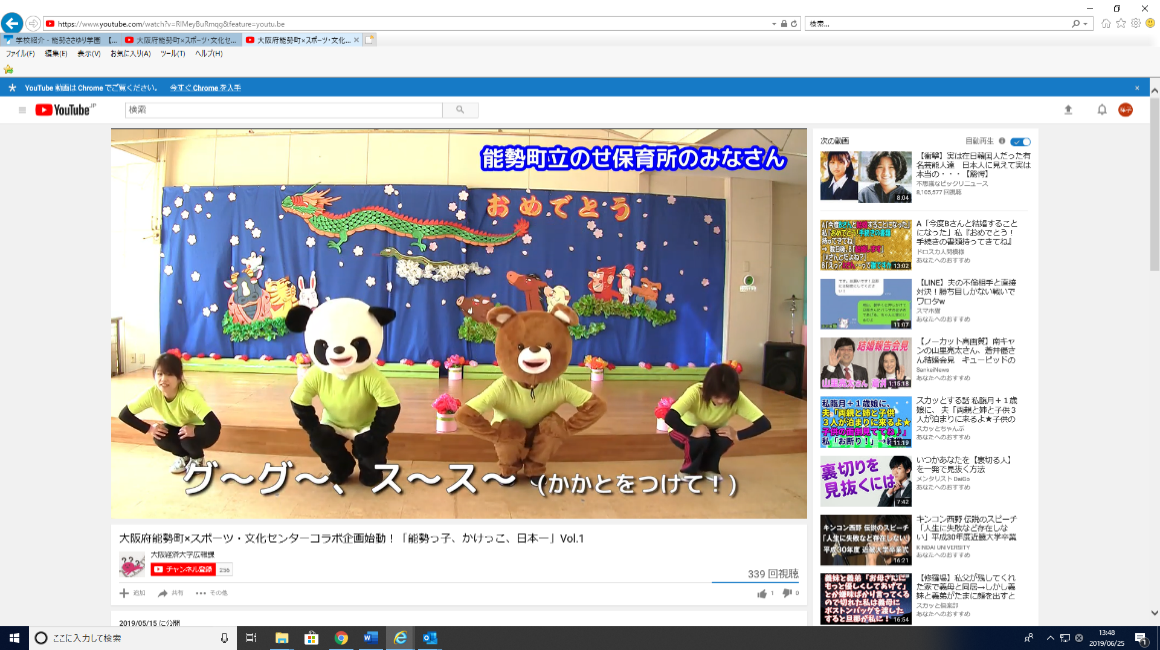 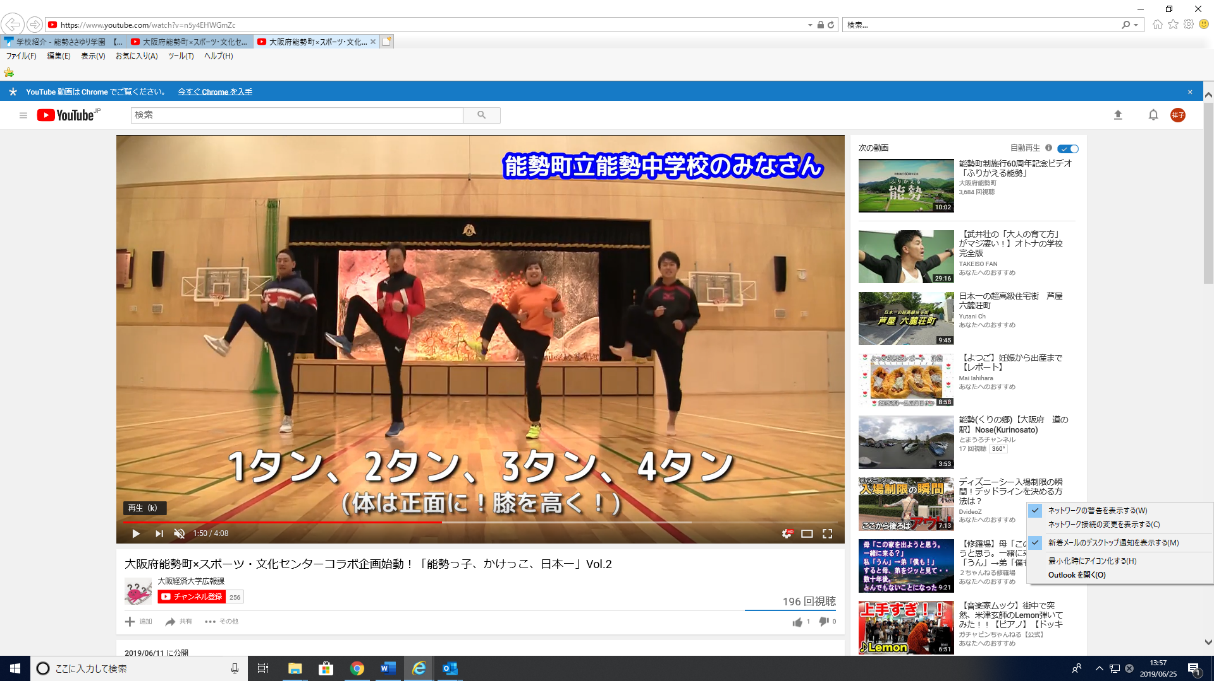 ★オノマトペ体操　能勢バージョン『ソフト編』　https://youtu.be/RlMeyBuRmqg★オノマトペ体操　能勢バージョン『ストロング編』　https://youtu.be/VLJAMtebXbs★オノマトペ体操　能勢バージョン『親子編』　https://youtu.be/HTl1vxTlgxA２）大阪経済大学学生によるスポーツ指導①スポーツテストの測定支援、指導（若吉ゼミ生）2019年5月15日（水）②児童の興味関心を高め、泳力が向上するプログラム（水泳部）2019年8月22日（木）３）「オノマトペ体操 能勢バージョン」の実施に伴う運動能力変化をデータ化若吉ゼミの学生達が子ども達の体力測定をサポートし、このデータを元に「オノマトペ運動プログラム」の実施に伴う運動能力変化の研究結果をまとめ、現場の先生方、さらには子どもたちの意見も聴取しながら進化させ、「能勢・大経大モデル」として発信していきます。そして、3年後には、小学校全学年男女とも、全国の平均値を上回ることを目標に取り組みを進めます。　のせ保育所では、4月と6月に30m走のタイム計測を行いました。３・４・５歳児合計37名の2か月間の変化を比べると、4月は9秒9でしたが、6月は9秒3。２か月間での取り組みではありますが、先生方の指導により、幼児たちは「走り方のコツ」を掴んだのではないかと推測できます。　秋には小学校児童の半年間の成果も評価することができます。また「運動有能感」の変化も調査しているので、運動への興味関心がどのように変化したか、そのような結果も今後の取り組みに活かしていきたいと考えています。【ＦＡＸ返信先：０６―４３９３―８２１６】≪ＦＡＸ返信用紙≫大阪経済大学　広報デスク(プランニング・ボート内)　福嶋、久田、山村　宛官学連携プロジェクトで、少子過疎化による子どもの運動能力低下を防げ！大阪府能勢町×大阪経済大学スポーツ・文化センター「能勢っ子！かけっこ！日本一！」「能勢っ子！かけっこ！ランＲＵＮラン！」　開催陸上競技部･竹澤健介ヘッドコーチ（北京五輪10000ｍ日本代表）と部員達が小中学生・幼稚園児に、かけっこのコツと楽しさを教えます！【日時】 2019年11月9日（土） 9:00～11:30 【場所】 能勢ささゆり学園（能勢小・中学校） グラウンド□ご取材≪備考欄≫　ご取材につきご要望・ご質問等ございましたら、ご記入願います。※お手数をお掛けしますがご取材いただける際は11/8（金）までにFAX返信用紙にてご一報願います。時間短距離長距離親子かけっこ対象小3以上　選択制小3以上　選択制幼児～小28:30受付受付受付9:00あいさつ、紹介あいさつ、紹介あいさつ、紹介9:05各コースに分かれる各コースに分かれる各コースに分かれる9:101限目開始1限目開始1限目開始①走るコツをつかむ。②楽しく走るための工夫を知る。③走りに関する質問時間を設ける。④指導前後のタイムを計る等①走るコツをつかむ。②楽しく走るための工夫を知る。③走りに関する質問時間を設ける。④指導前後のタイムを計る等①楽しく走る。10:00休憩休憩休憩10:102限目開始2限目開始2限目開始11:00各イベント各イベント各イベント11:20参集　終わりのあいさつ参集　終わりのあいさつ参集　終わりのあいさつ11:30終了解散終了解散終了解散媒体名御社名部署名ご芳名　他　　　　　　　名様　他　　　　　　　名様連絡先ＴＥＬＦＡＸ当日ご連絡先ＴＥＬＴＥＬ